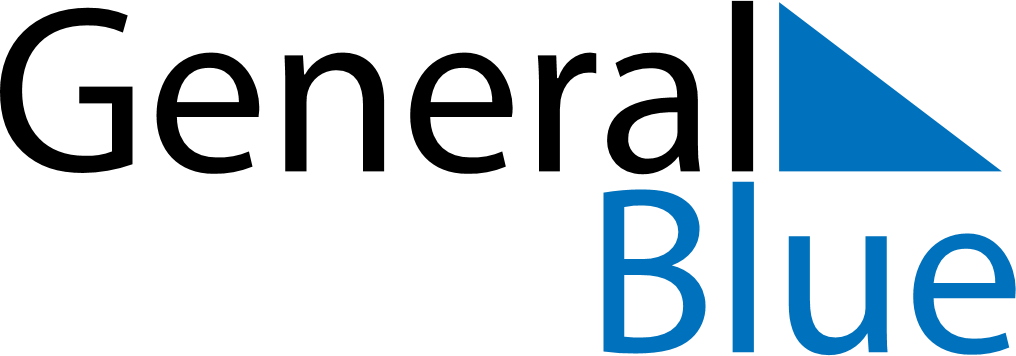 Cocos Islands 2027 HolidaysCocos Islands 2027 HolidaysDATENAME OF HOLIDAYJanuary 1, 2027FridayNew Year’s DayJanuary 26, 2027TuesdayAustralia DayFebruary 6, 2027SaturdayChinese New YearFebruary 7, 2027SundayChinese New Year (2nd Day)February 8, 2027MondayChinese New Year (substitute day)February 9, 2027TuesdayChinese New Year (2nd Day) (substitute day)March 9, 2027TuesdayHari Raya PuasaMarch 20, 2027SaturdayLabour DayMarch 29, 2027MondayEaster MondayApril 6, 2027TuesdaySelf Determination DayApril 25, 2027SundayAnzac DayMay 16, 2027SundayHari Raya HajiMay 17, 2027MondayHari Raya Haji (substitute day)June 6, 2027SundayIslamic New YearJune 7, 2027MondayIslamic New Year (substitute day)August 14, 2027SaturdayHari Maulaud NabiDecember 25, 2027SaturdayChristmas DayDecember 26, 2027SundayBoxing DayDecember 27, 2027MondayBoxing Day (substitute day)